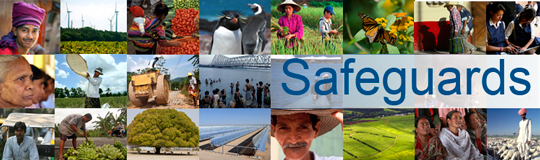 La Banque mondialeRevue et mise à jour des politiques de sauvegarde environnementale et socialeConsultation – Liste de présenceDate: Jeudi 28 mars 2013Lieu: Abidjan, Côte d’IvoireTotal Number of Participants: 33No.NOM ET PRENOMSFONCTIONSTRUCTURE[Gouvernement, secteur privé, foundation, Ong, union, association, académie, multilaterale, agence bilatérale]1Kouamé N’Dri PascalChef Cellule OIPRProjet de relance pour la conservation des parcs PARC-CI2Mme Goulivas-Callé Aude VivianeChargée de programmes point focal genre et socialProjet FIRCA/ PPAAO-WAAPP3Dr. Fanny N’GoloDirecteur ExecutifFondation Parcs et réserves de Côte d’Ivoire4N’Goran Djè FrançoisDirecteur Technique Office Ivoirien des parcs et réservesMinistère de l’environnement de la salubrité et du developement durable5Ndikumwenayo SteveChargédu programme ICLA (citoyenneté et foncier)Conseil Norvegien pour les refugiés projet NRC6Coulibaly KaritiaConseiller Affaires ECEMinistère des Infrastructures Economiques7Lacina CoulibalyS/D suivi evaluation et appui aux projetsDirection de plannification Ministè de l’emploi et des affaires sociales8Aboua GustaveModerateur/ Directeur Général develop. durableDirection Générale MINESUDD9Nabil ChaherliCoordonateur secteurBanque mondiale10Madeleine YaoConseiller spécialMinistère auprès du 1er ministre, chargé de l’economie et des finances11Tano Yao DavidConseiller TechniqueMinistère des transports12Pr. Kouadio Kouamé GeorgesDirecteur Général environnementDirection EnvironnementMINESUDD13Kouakou Amani E.Responsable techniqueProjet PPAO / WAAPP14Koné B. AlimataSécrétaire permanente CNFEM, point focal operationnel FEM.CISécrétariat permanent Fond mondial de l’environnement15Guey GilbertSenior environnementalisteAGEROUTE (Ministère des infrastructures Economiques)16Bognini N’Guetta Alain SergePoint focal environnement Projet PPAAO/ WAAPP17Agbri LakoChef de serviceMinistère de l’Agriculture18Dr. Kouassi ClémentCordonnateur adjointProjet d’aasistance post conflit PAPC19Nadaud DésiréDirecteur GénéralAgence national de l’environnement (ANDE) 20Oscar GaguyPreneur de note/ Sécrétaire administratifCSCI21Diarassouba IbrahimaResponsable département dévéloppement durableENVAL22Dr. Etien NdahDirecteur qualité de l’Environnement et Prévention RisquesMINESUDD23Diby Paha Gaston Directeur Environnement Normes et ReglementationMinistère des Infrastructures Economiques24Ehoué Kodjo FidelAssistant Pistes Rurales- PRICIProjet de renaissance des infrastructures en Côte d’Ivoire25Dr. Ankeman RaymondChargé d’Etudes Ministère de la Santé et la lutte contre le SIDA26Koné Seydou Ingénieur CI-ENERGIESMinistère du pétrol des mines et de l’energie      CI-ENERGIES27Dr. Traoré MellyChargée des programmes PUMLS Projet d’urgence multisectorielPUMLS28Guivé Hermann WJournalisteRTI-Radio CIV29Julien TigainConseiller Technique Projet Extractive industries transparency initiative ITIE 30Fally LouisDirecteurProjet gender based violence IRC31N’Goran Koffi Armel LChargé d’ EtudesMPMEF/CAB32Mamadou SangaréDirecteur GénéralSociété de dévéloppement des forêt de Côte d’Ivoire SODEFOR33Guéhi FahéAdministrateur civil(DEPSE)Ministère d’Etat, Ministère de l’Intérieur et de la Sécurité